Look at the picture and say.What is there in the picture?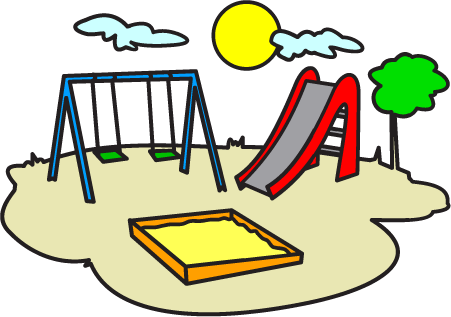 Look at the picture again and say:Where is the tree?Where is the sand?Where is the slide?Are there any children?Answer keyThere is a slide. There is a swing. There is a tree. There is sand.a) The tree is next to the slide.b) The sand is in front of the swing.c) The slide is next to the swing.d) No, there aren’t.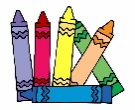 Name: ____________________________    Surname: ____________________________    Nber: ____   Grade/Class: _____Name: ____________________________    Surname: ____________________________    Nber: ____   Grade/Class: _____Name: ____________________________    Surname: ____________________________    Nber: ____   Grade/Class: _____Assessment: _____________________________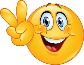 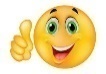 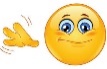 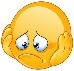 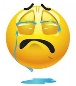 Date: ___________________________________________________    Date: ___________________________________________________    Assessment: _____________________________Teacher’s signature:___________________________Parent’s signature:___________________________